Администрация муниципального образования «Приморский муниципальный район»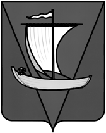 постановлениеот __ апреля 2018 года			                                                   № ____г. АрхангельскО внесении изменений в административный регламент предоставления муниципальной услуги «Организация отдыха детей в каникулярное время»В соответствии с Постановлением Правительства Архангельской области от 06.02.2018 № 44-пп «О внесении изменений в постановление Правительства Архангельской области от 21 февраля 2017 года № 85-пп», администрация муниципального образования постановляет:1. Внести в административный регламент предоставления муниципальной услуги «Организация отдыха детей в каникулярное время» следующие изменения:1.1. В разделе II административного регламента «Организация отдыха детей в каникулярное время», утвержденного постановлением № 467 от 14.06.2017, в пункте 2.3:1)подпункт 3 изложить в следующей редакции:«3)на полную (частичную) оплату стоимости проезда детей и услуг сопровождающих детей в составе организованной группы;2)подпункт 4 исключить;в пункте 2.5: подпункт 6 изложить в следующей редакции:Распоряжение местной администрации от 20 марта 2018 года № 741р «О создании районной межведомственной комиссии по обеспечению отдыха. оздоровления и занятости детей»;в пункте 2.6.2:1)подпункт 2 изложить в следующей редакции:«2)документ об обучении ребёнка в общеобразовательной организации или документ о зачислении на обучение в общеобразовательную организацию ребёнка в возрасте от 6,5 до 8 лет, или документ, подтверждающий фактическое пребывание ребёнка на территории Архангельской области сроком не менее 3 месяцев»;2)подпункт 3 исключить;в пункте 2.6.7:слова «с 1 апреля» заменить словами «с 15 апреля».1.2. В разделе III административного регламента «Организация отдыха детей в каникулярное время», утвержденного постановлением № 467 от 14.06.2017, в пункте 3.4.1:1)подпункт 2 изложить в следующей редакции:«2)на полную (частичную) оплату стоимости проезда и сопровождения»;2)подпункт 3 исключить.2. Опубликовать настоящее постановление в бюллетене «Вестник Приморского района» и разместить на официальном информационном сайте администрации муниципального образования «Приморский муниципальный район».    Глава муниципального образования                                               В.А.Рудкина